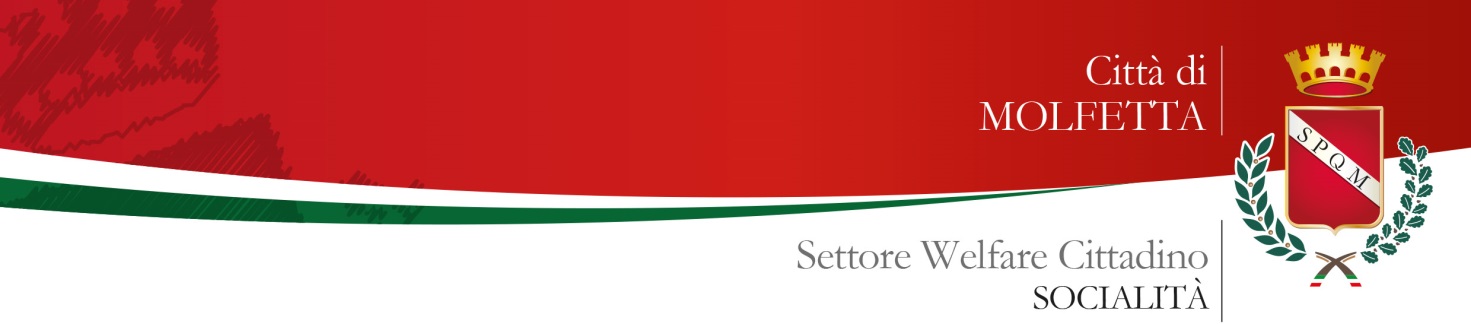 tpe       								Al  COMUNE DI MOLFETTAOGGETTO:  richiesta di apposizione di annotazione permanente del diritto al voto assistito sulla tessera  elettorale.Il/la sottoscritto/a  ________________________________________________________________________nato/a a _________________________ il _________________ e residente a ________________________in via ____________________________________________ n. ________ tel.  _______________________affetto/a da grave infermità che non consente l’autonoma espressione del voto senza l’aiuto di un accompagnatore di fiduciaC H I E D EChe venga annotato sulla propria tessera elettorale l’apposito timbro che consente, in via permanente, l’esercizio del diritto di voto con l’assistenza di persona di fiducia, ai sensi della legge 5 febbraio 2003, n. 17 e della circolare Ministero dell’Interno 19 febbraio 2006 n. 6.Allo scopo allega la certificazione sanitaria rilasciata dal competente medico dell’Unità Sanitaria Locale attestante l’impossibilità ad esercitare autonomamente il diritto di voto.Esibisce libretto nominativo di pensione rilasciato da ______________________________________ attestante l’appartenenza alla categoria dei “ciechi civili” o la cecità assoluta.Molfetta __________________  	(firma)………………………………….----------------------------------------------------------------------------------------------------------------------------------------------------------------------------------COMUNE DI MOLFETTAIl sottoscritto ________________________________________ Funzionario incaricato dal Sindaco attesto che la persona sopra generalizzata identificata a mezzo __________________________________________ impossibilitato/a a firmare a causa d impedimento fisico, consapevole delle sanzioni penali previste dall’art. 76 del DPR n. 445/2000 per le ipotesi di falsità in atti dichiarazioni mendaci, mi ha dichiarato la sua volontà di voler sottoscrivere l’istanza. Lì,…………………………          Il Funzionario Incaricato…………………………………